 Б О Й О Р О Ҡ                                                                  Р А С П О Р Я Ж Е Н И Е 11 январь 2021-й                              №2                     от 11 января  2021 г.«О заправке автомобиля администрации». 1. Заправить 07 января 2021 года автомобиль  администрации Юмашевский сельсовет муниципального района Чекмагушевский район РБ марки  LADA, 219010 для подвоза в с. Чекмагуш участников мероприятия, посвященного Рождеству Христова. 2. Контроль над  выполнением настоящего Распоряжения  оставляю за собой.Глава сельского поселения:                                     Р.Х. СалимгарееваБАШҠОРТОСТАН  РЕСПУБЛИКАҺЫСАҠМАҒОШ  РАЙОНЫ муниципаль районЫНЫҢ   ЙОМАШ АУЫЛ СОВЕТЫ АУЫЛ  БИЛӘмӘҺЕ  ХАКИМИӘТЕ452227,  Йомаш ауылы,  Совет урамы,10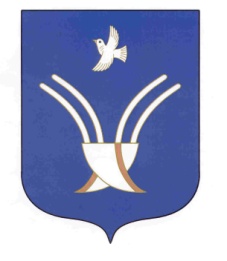 Администрация сельского поселения Юмашевский сельсоветмуниципального района Чекмагушевский район Республики Башкортостан452227, с.  Юмашево, ул.  Советская. 10 